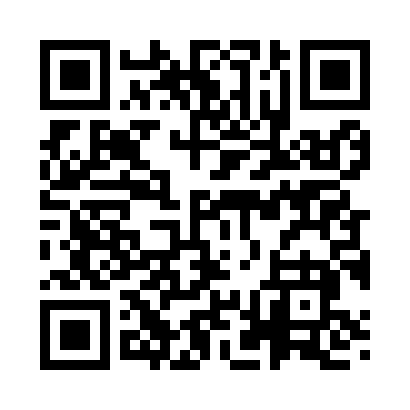 Prayer times for Oaks Corner, Minnesota, USAMon 1 Jul 2024 - Wed 31 Jul 2024High Latitude Method: Angle Based RulePrayer Calculation Method: Islamic Society of North AmericaAsar Calculation Method: ShafiPrayer times provided by https://www.salahtimes.comDateDayFajrSunriseDhuhrAsrMaghribIsha1Mon3:235:231:245:399:2511:242Tue3:245:241:245:409:2411:243Wed3:245:241:245:409:2411:244Thu3:255:251:245:409:2411:245Fri3:255:261:255:409:2311:246Sat3:265:271:255:409:2311:247Sun3:265:271:255:399:2211:238Mon3:275:281:255:399:2111:239Tue3:275:291:255:399:2111:2310Wed3:285:301:255:399:2011:2311Thu3:285:311:255:399:2011:2212Fri3:295:321:265:399:1911:2213Sat3:295:331:265:399:1811:2214Sun3:305:341:265:399:1711:2115Mon3:305:351:265:389:1611:2116Tue3:315:361:265:389:1511:2117Wed3:325:371:265:389:1411:1918Thu3:345:381:265:389:1311:1719Fri3:365:391:265:379:1211:1520Sat3:385:411:265:379:1111:1321Sun3:415:421:265:379:1011:1122Mon3:435:431:265:369:0911:0923Tue3:455:441:265:369:0811:0724Wed3:475:451:265:359:0711:0525Thu3:495:471:265:359:0611:0326Fri3:515:481:265:359:0411:0027Sat3:535:491:265:349:0310:5828Sun3:555:501:265:349:0210:5629Mon3:585:521:265:339:0010:5430Tue4:005:531:265:328:5910:5231Wed4:025:541:265:328:5710:49